Звіт сектору з питань запобігання та виявлення корупції  за ІІ квартал 20231. Протягом другого кварталу Сектором з питань запобігання та виявлення корупції апарату Мукачівської міської ради та її виконавчого комітету (далі – Сектором) здійснювалось візування проєктів, актів з основної діяльності, адміністративно-господарських питань, кадрових питань (особового складу) залежно від їх видів. Так, за другий квартал Сектором здійснено аналіз,  вивчено  та завізовано загальним рахунком 522 проєкти  розпоряджень Мукачівського міського голови, рішень виконавчого комітету та рішень сесії Мукачівської міської ради.  2. Сектором з питань запобігання та виявлення корупції апарату Мукачівської міської ради та її виконавчого комітету було прийнято участь у тренінг з організації антикорупційної діяльності та роботи уповноваженого з питань запобігання та виявлення корупції в територіальній громаді (за сприяння USAID та ГО «Центр громадських ініціатив»).3. Пройдено курс онлайн-освіти EdEra у співпраці з Національним агентством з питань запобігання корупції за сприяння Антикорупційної ініціативи ЄС (EUACI) - провідної антикорупційної програми в Україні, що фінансується ЄС, співфінансується і впроваджується Міністерством закордонних справ Данії.4. В рамках робочої групи з оцінювання корупційних ризиків у Мукачівській міській раді та її виконавчих органів було проведено анонімне опитування працівників Мукачівської міської ради та її структурних підрозділів для визначення та дослідження факторів, які характеризують діяльність органу місцевого самоврядування та мають чи можуть мати вплив на досягнення мети його діяльності, визначення вразливих до корупції функцій та процесів.5. Сектором з питань запобігання та виявлення корупції апарату Мукачівської міської ради та її виконавчого комітету на постійній основі проводиться:-  консультаційна робота щодо розвитку інституту  викривачів та  їх захисту; -  роз’яснювальна  робота щодо запобігання колабораційній діяльності;- здійснюється взаємодія Сектору зі спеціально уповноваженими суб’єктами у сфері протидії корупції;- допомога щодо порядку здійснення фінансового контролю. 9. На постійній основі Сектор надає посадовим особам апарату Мукачівської міської ради та її виконавчим органам  методичну та консультаційну допомогу, проводить навчання щодо реалізації антикорупційного законодавства з питань декларування, виявлення та запобігання конфлікту інтересів, порядку взаємодії зі спеціально уповноваженими суб’єктами у сфері протидії корупції тощо. 10. Здійснено розгляд звернень та запитів,  а всього (за період ІІ кварталу 2023) розглянуто 14 звернення та направлено відповіді ініціаторам запиту. Серед звернень повідомлень про корупційні діяння та діяння пов'язані з корупцією щодо посадових осіб Мукачівської міської ради та її виконавчих органів не було. А також протягом ІІ кварталу 2023 не було зафіксовано випадків неетичної поведінки або дискримінації щодо посадових осіб Мукачівської міської ради та її виконавчих органів.11. На постійній основі  приймається участь в засіданнях виконавчого  комітету з метою запобігання виникненню конфлікту інтересів під час процедури голосування.Завідувачка сектору                                                                               Наталія КІЯН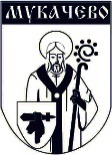 МУКАЧІВСЬКА МІСЬКА РАДАСектор з питань запобігання та виявлення корупціїМукачівської міської радипл. Духновича Олександра, 2, м. Мукачево, Закарпатська обл., Україна, 89600, тел.: 2-10-47, e-mail:  mvk@mukachevo-rada.gov.ua______________ № _________                         На № __________ від _________